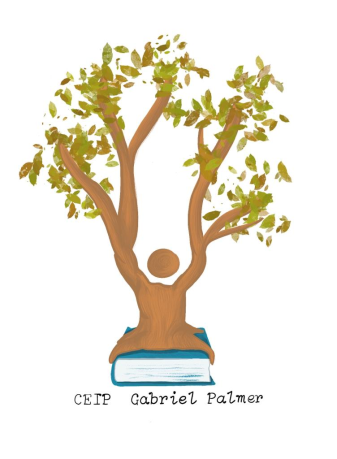 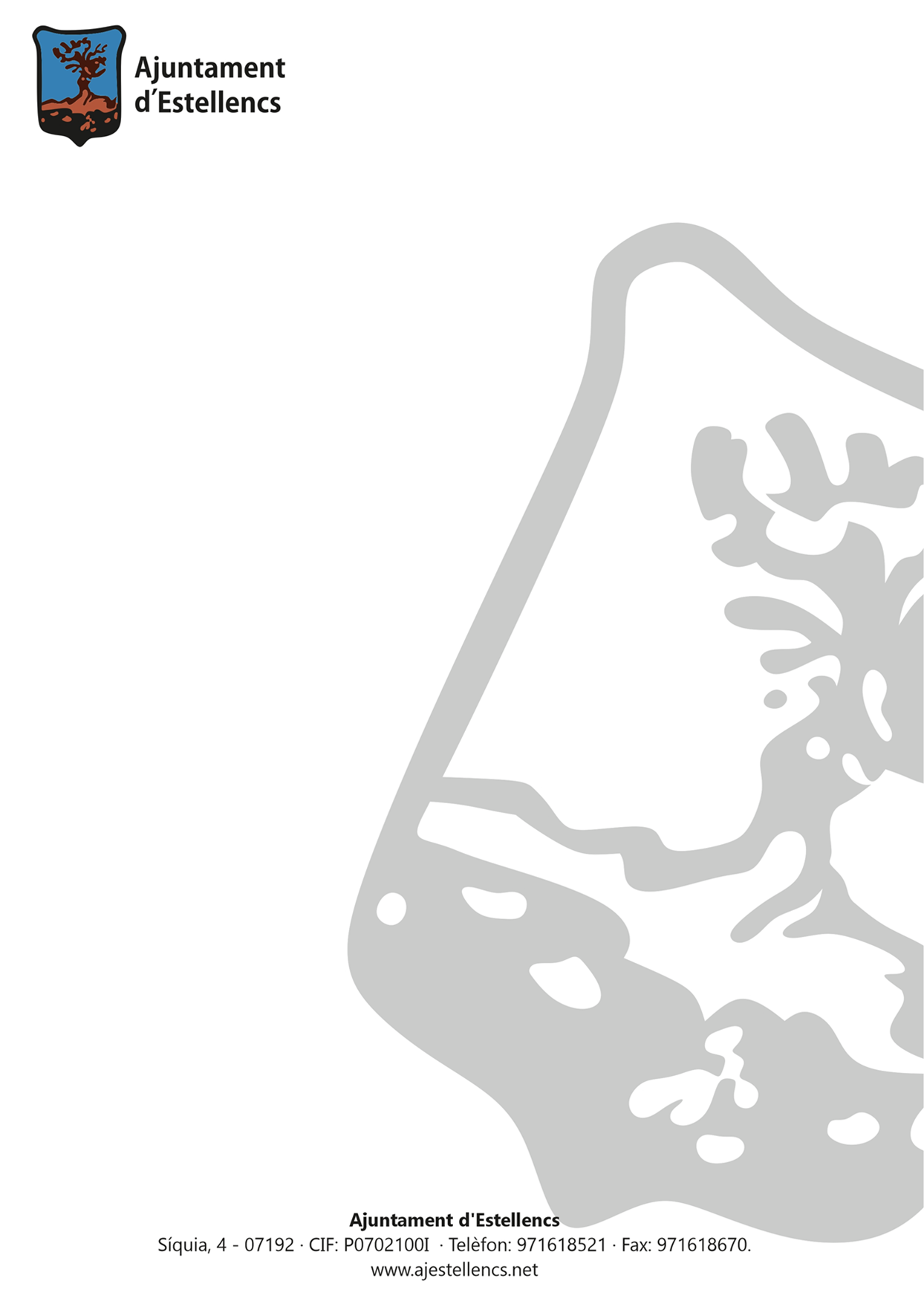 SOL.LICITUD MATRÍCULA ESCOLETA MUNICIPAL D’ESTELLENLCSDADES PERSONALS 1r LLINATGE_____________________________	2n LLINATGE______________________NOM ___________________________________TLF.. URGÈNCIA _________________________	PERTANY  A_________________________ALTRE TELÈFON _________________________ 	PERTANY A _________________________DATA DE NAIXEMENT _____________________	MUNICIPI ___________________________ PROVÍNCIA_______________________________	PAÍS _______________________________NACIONALITAT ___________________________No SEGURETAT SOCIAL____________________ALTRES ASSEGURANCES _____________________ No TARGETA________________________ ENTÉN EL CATALÀ? _____ QUINA LLENGUA PARLA AMB EL PARE? _______________ I AMB LA MARE? ____________ PATEIX ALGUNA MALALTIA CRÒNICA? _______	QUINA? _______________________________ PRESENTA AL.LÈRGIA DIAGNOSTICADA? ______ 	QUINA? _____________________________ CARRER______________________________	No______ LOCALITAT/URBANITZACIÓ______________	MUNICIPI_____________________________CP _______________ TLF DOMICILI ________________ ALTRE TLF FAMILIAR ____________ PERTANYA A _______________ 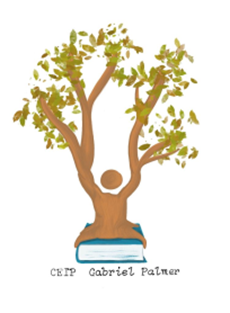 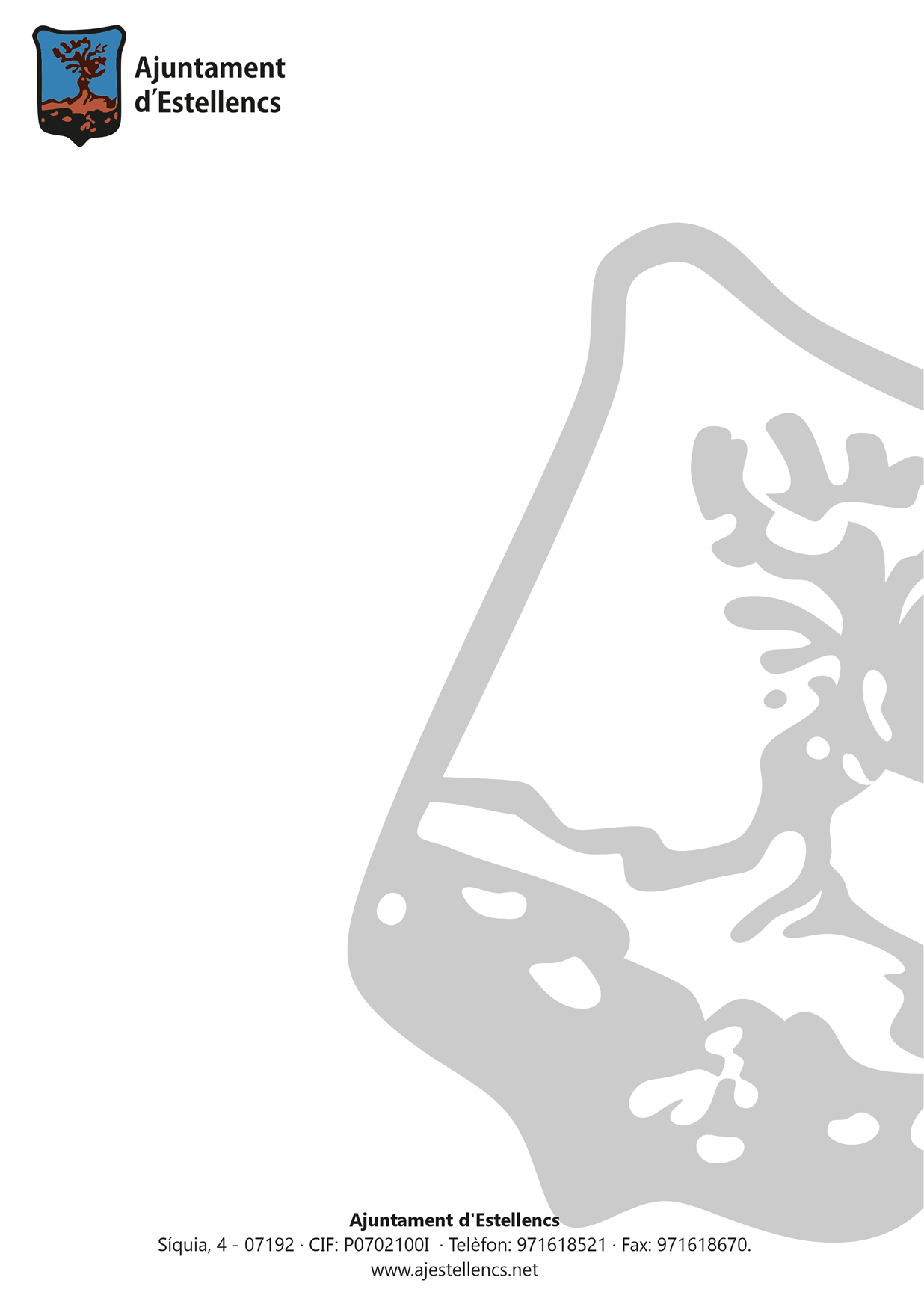 DADES MARE 1r LLINATGE_______________________	 	2n LLINATGE________________________NOM _____________________________DATA NAIXEMENT __________________DNI ______________________________PROVÍNCIA/ PAÍS DE NAIXEMENT ___________ 	ESTUDIS _______________________________ PROFESSIÓ______________________________ ADREÇA__________________________________________________________________________TLF FIXE _____________________		TLF MÒBIL____________________TLF TREBALL ______________			 E-mail________________________________ANYS DE RESIDÈNCIA A MALLORCA ___________ENTÉN EL CATALÀ?__________________________LLENGUA PARLADA A CASA ___________________DADES PARE 1r LLINATGE ________________________		 2n LLINATGE ____________________________ NOM _______________________________ 	DATA NAIXEMENT ________________________DNI ________________________________		 PROVÍNCIA/ PAÍS DE NAIXEMENT ___________ESTUDIS ___________________________		 PROFESSIÓ______________________________ ADREÇA___________________________________________________________________________TLF FIXE ___________________________		TLF MÒBIL____________________TLF TREBALL _______________________		E-mail__________________________________ ANYS DE RESIDÈNCIA A MALLORCA ___________ ENTÉN EL CATALÀ? ________________________LLENGUA PARLADA A CASA__________________ 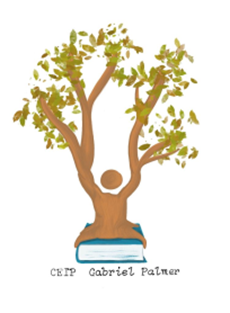 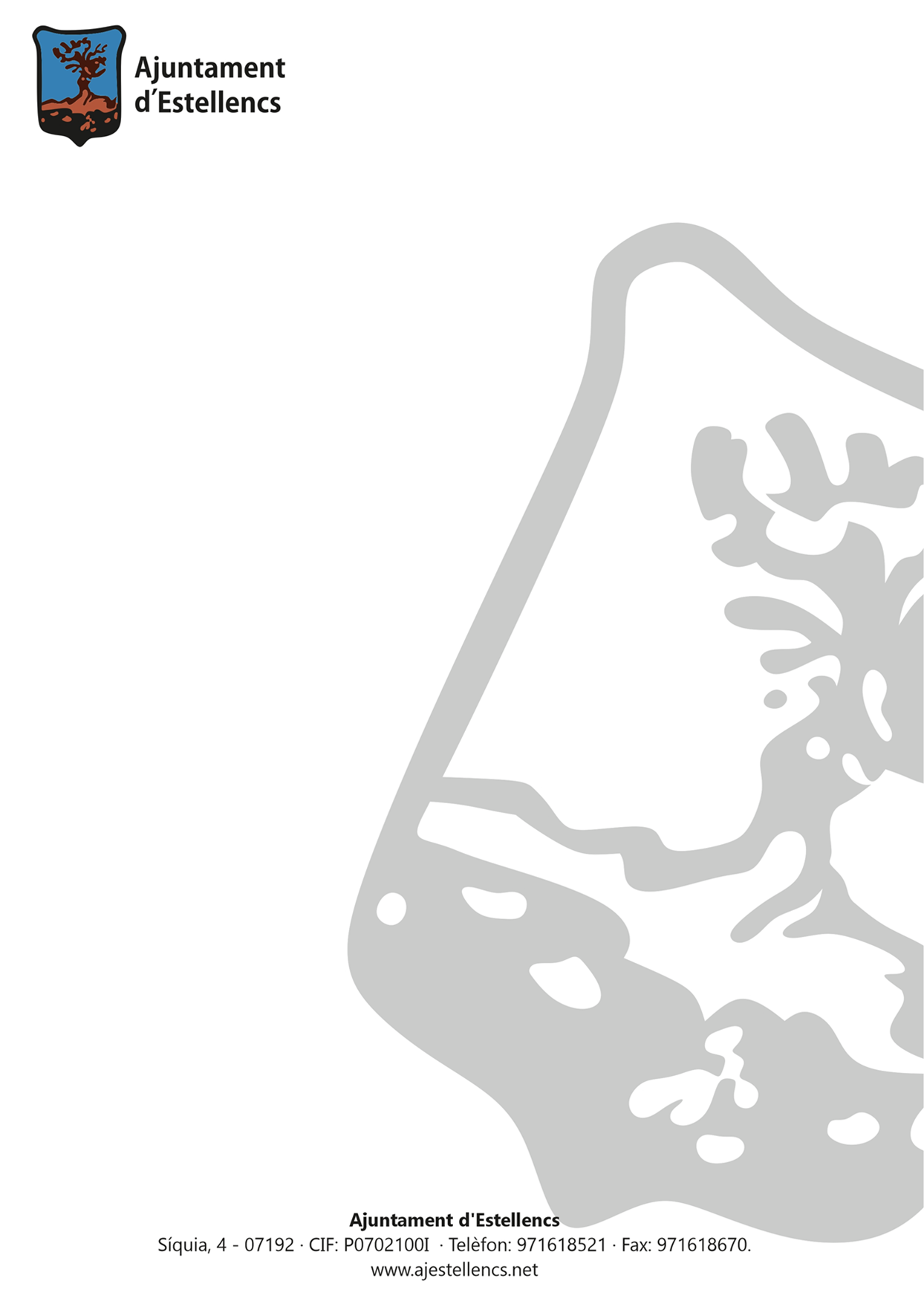 PERSONES QUE CONVIUEN A LA RESIDÈNCIA FAMILIAR (ESPECIFICAU PARENTIU): TOTAL GERMANS_____ No ORDRE DE L’ALUMNE ____ GERMANS MENORS____ GERMANS AL CENTRE___ (Incloent-hi l’alumne) AUTORITZACIÓ DE PERSONES PER A RECOLLIR L’INFANT A L’ESCOLA: NOM: _____________________________________________ PARENTIU:_________________________ NOM: _____________________________________________ PARENTIU: __________________________ ALTRES DADES QUE ES VULGUIN DESTACAR DE L’ALUMNE: ________________________________________________________________________________ ________________________________________________________________________________Estellencs, ………… d.. …………………… de 202...SIGNATURA MARE 					SIGNATURA PAREInformació en compliment de la normativa de protecció de dades personals.Les dades personals que insereixi en el present document seran empleades per a poder tramitar la seva sol·licitud, la qual cosa ens permet l'ús de la referida informació personal dins de la legalitat. Només el personal de l'Entitat Local que estigui degudament autoritzat podrà tenir coneixement de la informació que li sol·licitem. Així mateix, podran tenir coneixement de la informació inserida en el present document aquelles entitats que necessitin tenir accés a la mateixa perquè puguem tramitar degudament i conforme a Dret la seva sol·licitud. Igualment, tindran coneixement de la seva informació aquelles entitats públiques o privades a les quals estiguem obligats a facilitar les seves dades personals amb motiu del compliment d'alguna llei. No està prevista la transferència de la seva informació personal fora de l'Espai Econòmic Europeu. Conservarem les seves dades durant la nostra relació i mentre ens obliguin les lleis, com la Llei 7/1985, de 2 d'abril, reguladora de les Bases del Règim Local. Una vegada finalitzats els terminis legals aplicables, procedirem a eliminar-los de manera segura. En qualsevol moment pot dirigir-se a nosaltres per a saber quina informació tenim sobre vostè, rectificar-la si anés incorrecta i eliminar-la una vegada finalitzada la nostra relació, en el cas que això sigui legalment possible. També té dret a sol·licitar el traspàs de la seva informació a una altra entitat (portabilitat). Per a sol·licitar algun d'aquests drets, haurà de realitzar una sol·licitud escrita a la nostra adreça, juntament amb una fotocòpia del seu DNI, per a poder identificar-li:AJUNTAMENT D'ESTELLENCSSA *SIQUIA 4, 1r, CP 07192, ESTELLENCS (*Balears (*Illes))Pot contactar amb el nostre Delegat de Protecció de Dades a través de la següent adreça de correu electrònic: dpd@audidat.comEn cas que entengui que els seus drets han estat desatesos per la nostra entitat, potformular una reclamació en l'Agència Espanyola de Protecció de Dades(https://www.aepd.es/es).EXISTEIX UNA VERSIÓ AMPLIADA D'AQUESTA INFORMACIÓ A LA SEVA DISPOSICIÓ EN LES DEPENDÈNCIES DE L'ENTITAT LOCAL I EN LA NOSTRA PÀGINA WEB.